Заявка участника конкурсаФ.И.О.: Петров Давид Сергеевич(Петрову Давиду Сергеевичу), Образовательное учреждение: МБОУ  СОШ №6 (ученик 11 класса)Работа выполнена на базе : МБОУ  СОШ №6 г. КанашНоминация: "Вектор - экология края".Название работы: "Берёза - предсказатель".Руководитель: руководитель Владимирова Ирина Ивановна, МБОУ "Шакуловская ООШ" учитель биологии, химии, географии.Страна, город, район, населённый пункт: Россия, Канаш, Чувашия.Контактный телефон: 89603121702email:  Vladimirova241071@yandex.ru Петров Давид Сергеевич, МБОУ СОШ "№ 6, 11 класс ,г. Канаша Чувашской Республики,руководитель Владимирова Ирина Ивановна. Тема: Берёза - предсказатель.ТезисУченые утверждают, что погоду «предсказывают» около 400 растений и более 600 животных. Но свои маленькие тайны они открывают только пытливым и наблюдательным, тем, кто любит и бережет природу. И тогда вырабатывается своеобразное «шестое» чувство: по едва уловимым признакам мы начинаем «читать» погоду.
Актуальность темы заключается в том, что любой человек любящий, интересующийся садово-огородными делами стремится во время успевать посадить и посеять весной. Не зря гласит пословица "весенний день год кормит". Пытливый овощевод всегда обращает внимание на контрольные приметы, чтобы заморозки не уничтожили всходы и вовремя принять меры.Цель исследования - подтвердить достоверность народной приметы "распустились листья берёзы с пятачок - сажай картошку" Задачи: 1. Ознакомиться из литературы в Интернете с народными приметами о погоде.2.Вспомнить  по  фенологическим наблюдениям дату распускания почек берёзы за последние 3 года.3. Проследить температурный ход погоды с момента раскрытия листочков на берёзе до конца возвратных заморозков - 10 июня.Объект исследования: берёза.Новизна работы. Проверить влияет ли  изменение климата на примету связанную с берёзой .Практическая значимость. Несмотря на то что на мировом уровне говорят о потеплении климата всё равно в нашей полосе народные приметы  не перестают иметь свою силу и им можно довериться и выращивать хороший урожай.Заключение.1. Наблюдения за последние 3 года свидетельствуют  о том, что в нашей полосе развёртывание листьев берёзы приходится не на одни и те же даты: в 2017году  на 30 апреля, в 2018 году на 5 мая, в 2019 году на 24 апреля. 2. Результаты наблюдений  и экспериментов за последние 2 года подтверждают действительность приметы "распустились листья берёзы с пятачок - сажай картошку", если предпринимать меры по защите растений исходя из прогноза погоды.3. Распускание листьев берёзы начинается при установлении дневной температуры воздуха в течение 2-3 дней равной от +14 - +160 С при положительных ночных температурах равных  от + 4 до + 80 С.  4. Народные приметы о погоде, чудесные синоптики - растения и животные помогают, если их прислушиваться  жить с матушкой природой в ладу.Петров Давид Сергеевич, МБОУ СОШ "№ 6, 11 класс ,г. Канаша Чувашской Республики,руководитель Владимирова Ирина Ивановна. Тема: Берёза - предсказатель.Цель исследования: подтвердить достоверность народной приметы "распустились листья берёзы с пятачок - сажай картошку" .Задачи: 1. Ознакомиться из литературы в Интернете с народными приметами о погоде.2.Вспомнить  по  фенологическим наблюдениям дату распускания почек берёзы за последние 3 года.3. Проследить температурный ход погоды с момента раскрытия листочков на берёзе до конца возвратных заморозков - 10 июня.Объект исследования: берёза.Предмет исследования: берёза,  температурные данные  погоды с момента раскрытия листочков на берёзе до конца возвратных заморозков - 10 июня .Гипотеза:"распустились листья берёзы с пятачок - сажай картошку".Новизна работы: проверить влияет ли  изменение климата на примету связанную с берёзой ..Место, сроки и продолжительность исследования:Территория д. Ирдеменево Кошки Канашского района Чувашии.Актуальность: темы заключается в том, что любой человек любящий, интересующийся садово-огородными делами стремится во время успевать посадить и посеять весной. Не зря гласит пословица "весенний день год кормит". Пытливый овощевод всегда обращает внимание на контрольные приметы, чтобы заморозки не уничтожили всходы и вовремя принять меры.Введение.Обзор литературы. Чудесными синоптиками являются многие растения и животные. Метеорологи дореволюционной России пришли к заключению: на годы высокого урожая падает наименьшее количество морозов. Всегда  для времени сева крестьянин имел свои приметы. Началом сева хлебов считали то время, когда лопнет почка дерева, а когда лист окончательно разовьется, то конец сева - «Лист полон, и сеять полно». При этом каждое поле рассматривалось отдельно. От наклона поля к солнцу зависел прогрев земли, и в учет прогноза брались деревья, растущие около этого поля.
Сроки сева последующих сельскохозяйственных культур выбирались крестьянами при начале цветения различных деревьев, так как известно, что никогда не расцветет дерево или кустарник, пока земля около него не прогреется до определенной температуры. Таким образом, крестьяне России сеяли ежегодно семена строго под определенную температуру земли, не имея для этого даже средств для ее измерения. Деревья, растущие возле полей, были у них ежегодными постоянными указателями. 
Методы исследования: изучение источников информации по данной теме (литературных, научных, сети Интернет), наблюдение, эксперимент .Основная часть.Не заслуженно забытые приметы необходимо возродить. Они верой и правдой веками служили земледельцу.
Цель земледельца одна - угадать, когда высадить рассаду, чтобы заморозки не уничтожили ее, но и в то же время посадить как можно раньше.
Проанализировав  различные приметы, остановился на одном "распустились листья берёзы с пятачок - сажай картошку", так как картофель считают вторым хлебом. Для доказательства истинности приметы были проведены исследования и эксперименты по посадке картофеля согласно этой примете и наблюдение за температурным ходом от начала распускания  листиков берёзы с пятачок до конца возвратных заморозков, которые в нашей полосе завершаются 10-11 июня.Используя данные прогноза погоды на ближайшие 3 -5 дней принимались меры по защите молодых побегов картофеля от удара заморозками приёмом окучивания, при котором закрывали их почвой, впоследствии побеги не повреждались морозом, наоборот они всходили как бы заново крепкими побегами и это отражалось на продуктивности урожая положительно. Те участки, в которых не была ботва укрыта почвой, там листья и побеги картофеля сперва становились бурыми, а потом коричневыми и погибали и картофель из нижних частей побега пускал новые побеги и это отражалось на скорости развития и урожайности .Заключение.1. Наблюдения за последние 3 года свидетельствуют  о том, что в нашей полосе развёртывание листьев берёзы приходится не на одни и те же даты: в 2017году  на 30 апреля, в 2018 году на 5 мая, в 2019 году на 24 апреля. 2. Результаты наблюдений  и экспериментов за последние 2 года подтверждают действительность приметы "распустились листья берёзы с пятачок - сажай картошку", если предпринимать меры по защите растений исходя из прогноза погоды.3. Распускание листьев берёзы начинается при установлении дневной температуры воздуха в течение 2-3 дней равной от +14 - +160 С при положительных ночных температурах равных  от + 4 до + 80 С.  4. Народные приметы о погоде, чудесные синоптики - растения и животные помогают, если их прислушиваться  жить с матушкой природой в ладу.Литература.http://nsportal.ru/ap/library/drugoe/2015/06/10/predskazanie-pogody-po-narodnym-primetam.http://ped-kopilka.ru/kalendar/predskazanie-pogody-po-narodnym-primetam-poslovicy-i-pogovorki.html.http://my-calend.ru/folklor/poslovicy-i-pogovorki-o-pogode.Приложение 1.Таблица среднего температурного хода в дневное время суток (на основе данных г. Канаша 2017, 2018 гг)Приложение 2. Фотография.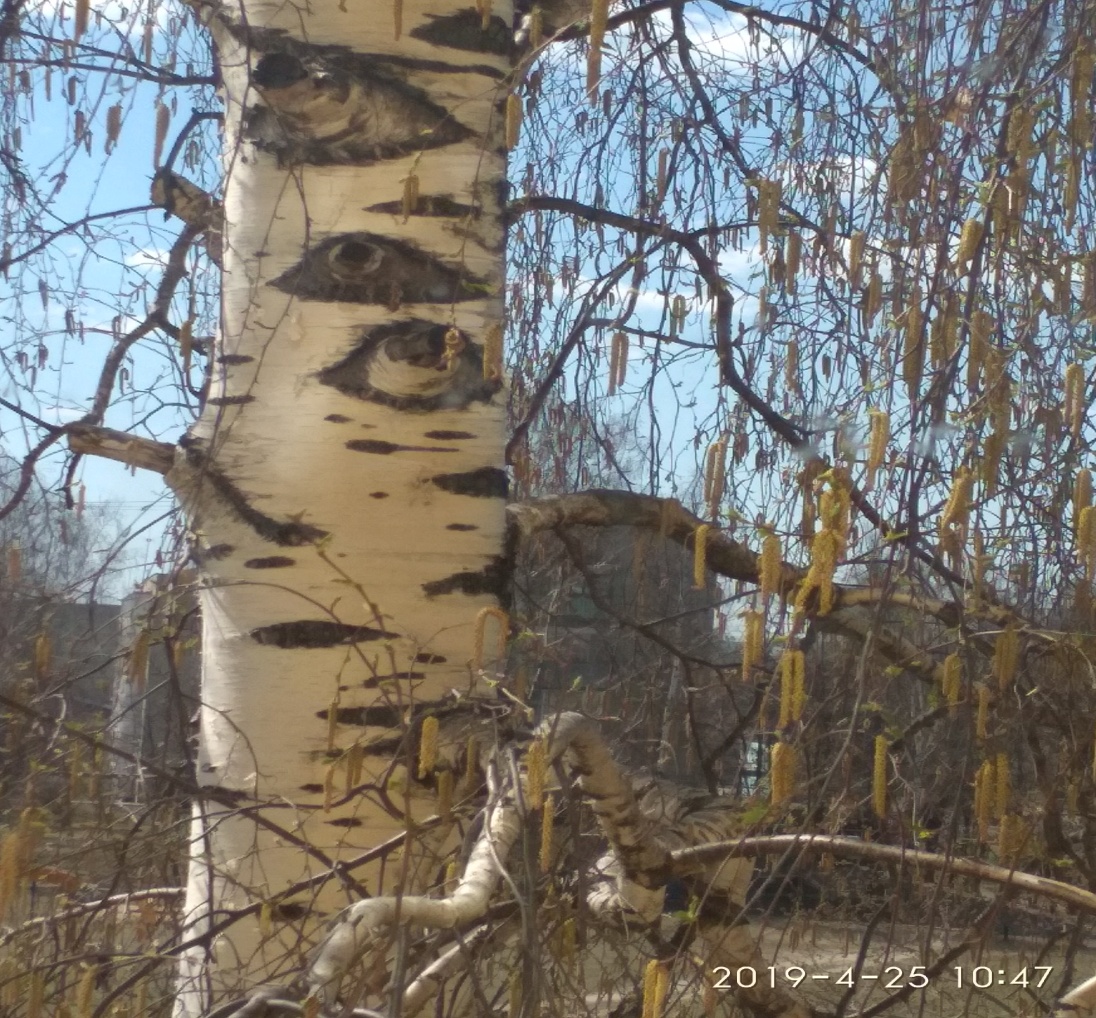 Год 2017датаСредняя температура дневного времени сутокГод 2018датаСредняя температура дневного времени суток30.04+1605.05+1701.05+1706.05+1502.05+22,507.05+14,503.05+908.05+1604.05+1109.05+1005.05+510.05+8,306.05+511.05+707.05+612.05+2008.05+013.05+1409.05+4,514.05+14,310.05+3,715.05+1915.05+3,516.05+18,517.05+417.05+2218.05+718.05+2019.05+13,619.05+1520.05+10,320.05+1121.05+10,621.05+822.05+322.05+1623.05+623.05+2024.05+1324.05+1525.05+1425.05+1426.05+1726.05+7,327.05+927.05+928.05+5,728.05+829.05+629.05+830.05+1230.05+931.05+1301.06+4,501.06+1302.06+502.06+1003.06+4,503.06+9,504.06+15,504.06+6,505.06+1504.06+7,306.06+15,506.06+10,707.06+16,507.06+5,708.06+1208.06+909.06+609.06+1610.06+810.06+1511.06+511.06+16